INTEGROVANÁ STŘEDNÍ ŠKOLA TECHNICKÁ
VYSOKÉ MÝTO
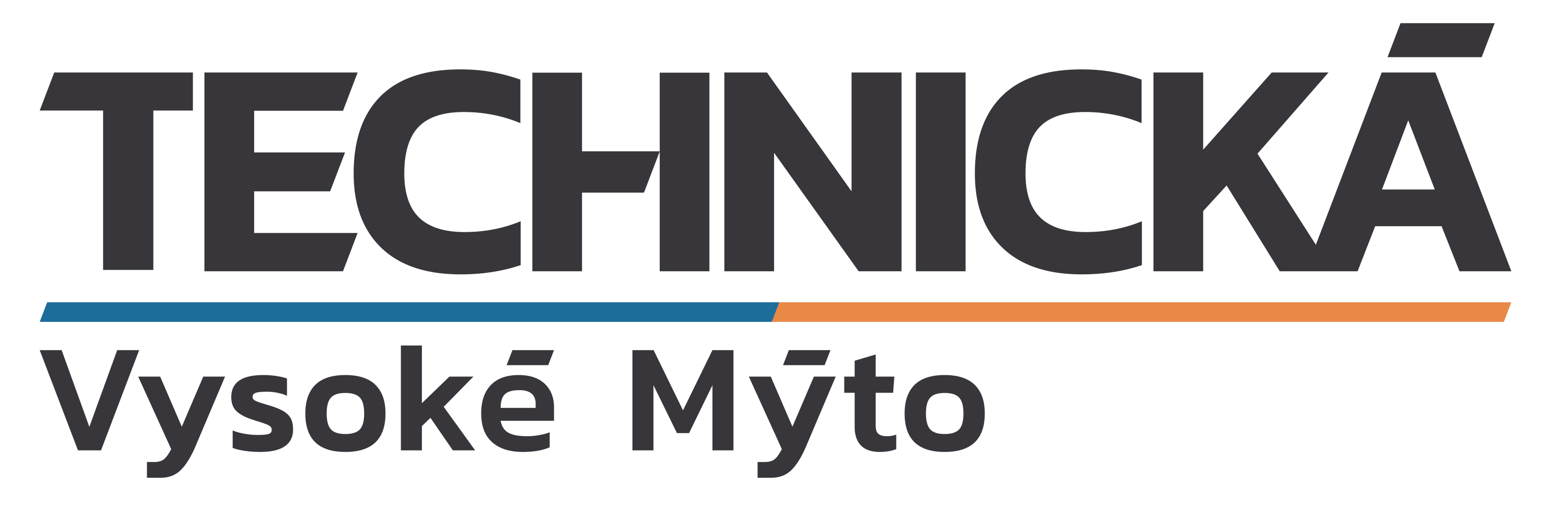 Školní rok: 2018/2019
Jméno a příjmení: Vendelín Maturant 
Třída: NS IISeznam literárních děl k ústní zkoušce 
společné části MZ z českého jazyka a literatury
Datum: 21. 3. 2019	POZOR!ObdobíČísloAutor: díloSvětová  a česká literatura do konce 18. st.1G. Boccaccio: DekameronSvětová  a česká literatura do konce 18. st.Světová a česká literatura 19. století K. H. Mácha: MájSvětová a česká literatura 19. století Světová a česká literatura 19. století Světová literatura 20. a 21. stoletíSvětová literatura 20. a 21. stoletíSvětová literatura 20. a 21. stoletíSvětová literatura 20. a 21. stoletíČeská literatura 20. a 21. stoletíČeská literatura 20. a 21. stoletíČeská literatura 20. a 21. stoletíČeská literatura 20. a 21. stoletíČeská literatura 20. a 21. století20